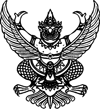 ประกาศ องค์การบริหารส่วนตำบลมะลวนเรื่อง ประกาศรายชื่อผู้ผ่านการตรวจสอบผู้ไม่มีผลประโยชน์ร่วมกัน******************************                 ตามประกาศองค์การบริหารส่วนตำบลมะลวน  เรื่อง  สอบราคาจ้างโครงการก่อสร้างประปาหมู่บ้าน บ้านชุมแสง  หมู่ที่ 5 ตำบลมะลวน  อำเภอพุนพิน  จังหวัดสุราษฎร์ธานี  ลงวันที่ ๔ สิงหาคม ๒๕๕๗                    โดยกำหนดให้ยื่นเอกสารเสนอราคา  ในวันที่  ๔  สิงหาคม   ๒๕๕๗    ถึงวันที่    ๑๙  สิงหาคม   ๒๕๕๗  ตั้งแต่เวลา ๐๘.๓๐ น. ถึงเวลา ๑๖.๓๐ น.   ซึ่งมีผู้ยื่นเอกสาร  จำนวน ๓ รายนั้น
               คณะกรรมการฯ  ได้ตรวจสอบคุณสมบัติ ของการไม่มีผลประโยชน์ร่วมกันของผู้ยื่นเสนอราคาตามประกาศข้างต้นแล้ว               จึงขอประกาศรายชื่อผู้ที่มีสิทธิได้รับการคัดเลือกให้เป็นผู้เสนอราคา   จำนวน  ๓ ราย    ดังนี้               ๑. หจก.โชคทองสรรพกิจ               ๒. หจก.จักรกลก่อสร้าง               ๓. หจก.สุราษฎร์พัฒนทรัพย์ประกาศ  ณ  วันที่ ๒๐  สิงหาคม  พ.ศ. ๒๕๕๗